Pos. 1  90° Eck-Element mit einer Kantung       90° Eck-Element mit einer Kantung, weitere Anforderungen wie in den Vorbemerkungen beschrieben. Einschließlich Befestigungszubehör frei Baustelle einschl. Montage.Geforderte Montageart: Sichtbare Befestigung mittels farblich an die Folienoberfläche angepassten Schrauben Nicht sichtbare Befestigung mittels VerklebungVom Bieter angebotenes Verkleidungssystem: RENOLIT BENDIT Alternativ :Vom Bieter angebotenes Befestigungssystem: RENOLIT BENDIT LT-XT BefestigungssystemAlternativ :Vom Bieter angebotene Unterkonstruktion: Aluminium-Winkelprofil 40 x 20 x 2 mmFarben / Dekore: Anthrazitgrau 7016	 Anthrazitgrau 7016 Glatt	          Anthrazitgrau 7016 Glatt 2 Basaltgrau 7012		 Quarzgrau 7039		          Schwarzbraun 8518 Golden Oak		 Nussbaum V		          Eiche Dunkel FL-F1 Sapeli			 Anthrazitgrau 7016 Ulti-Matt      Schwarzgrau 7021 Dunkelgrün 6125		 FensterweißAusführung: Fabrikat:      	Serie / Typ:       Fabrikat:      	Serie / Typ:      Pos.Menge/EinheitMaße/TextEP € EURGP € EUR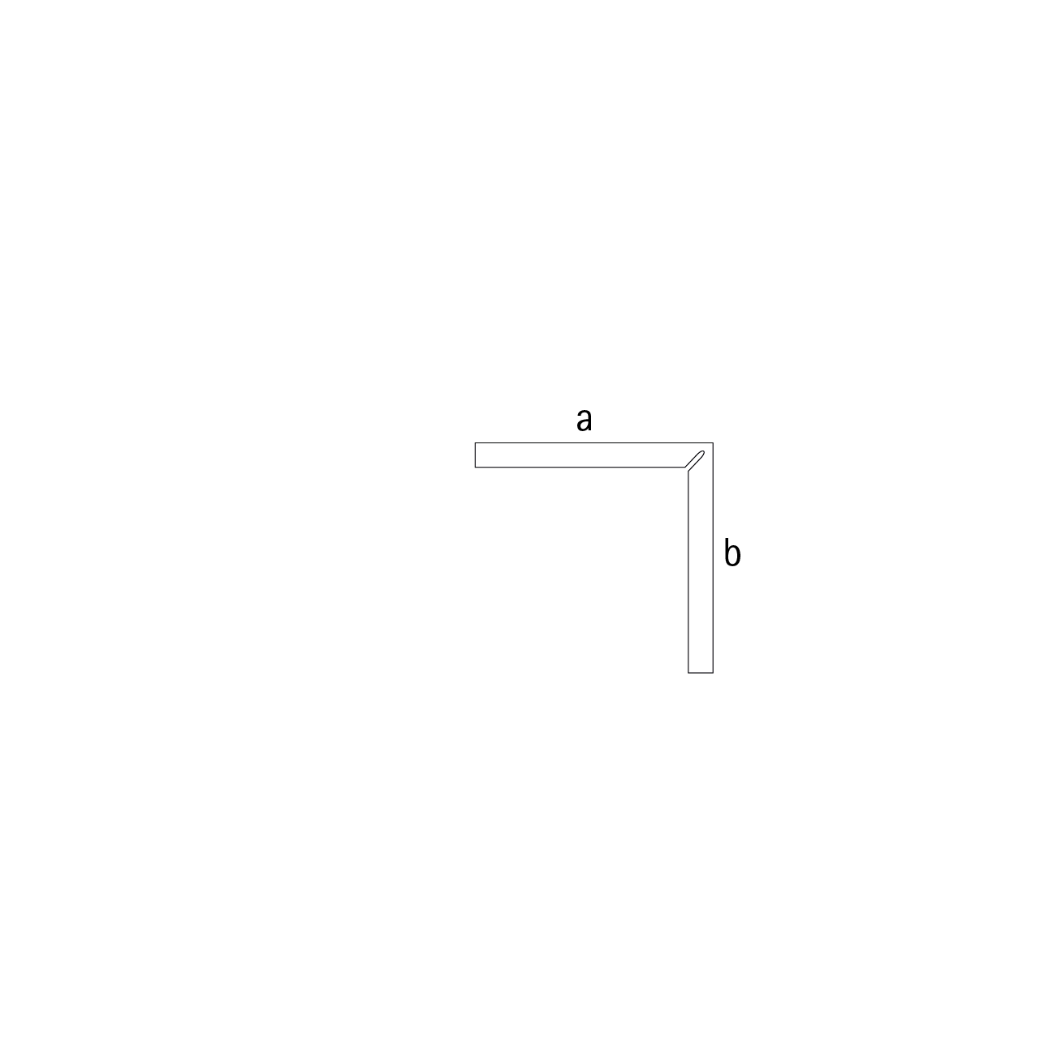     Stück90° Eck-Element mit einer Kantung        mit eingefärbten Schnittkanten mit verdeckten Schnittkantena =      mmb =      mmh =      mm